DFW Board of Directors Dairy Council Annual Meeting – September 25, 2019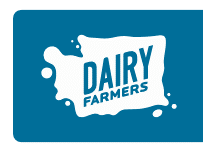 Wednesday—10:00 AM, Columbia Winery, 14030 NE 145th Street, Woodinville, WACultural Intelligence Training – September 25, 2019Wednesday—1:00 PM, Columbia Winery, 14030 NE 145th Street, Woodinville, WABusiness Meeting – September 26, 2019Thursday—8:30 AM, Courtyard Marriott, 4220 Alderwood Mall Pkwy, Lynnwood, WADay 1 (Columbia Winery)Agenda: 10:00 AM – 5:00 PM9:30 	Registration | Breakfast10:00	Dairy Council Annual Meeting	All Board Members12:00	Lunch1:00	Cultural Intelligence Training 	All Board Members
Day 2 (Courtyard Marriott)Agenda: 8:30 AM – 2:30 PM8:30 	Opening Comments 	Michelle Schilter 8:40 	Executive Session RCW 42.30.110(1)	Luke Eaton	Public Records Response – Assistant Attorney General	10:00	Break	10:15	Business	Michelle Schilter	New Business | Old Business11:15	Budget Proposals	Dairy Women	Heather Zurcher	DFW	Scott Kinney12:00	Save Family Farms Proposal12:30	Lunch1:00	WIAA: New Contract Review	Mick Hoffman, ED		Brent Vander Mey, GM2:00	Board Discussion | Adjourn	